Списки выпускников 11 класса11 «А» класс:11 «Б» класс:Директор                                                                                            С.В. Сазонов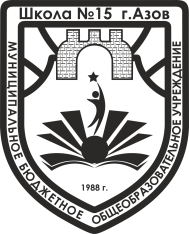 Муниципальное  бюджетное общеобразовательное учреждениесредняя общеобразовательная школа №15 г. Азоваим. Героя Советского СоюзаВ.Г. Ровенского346780 г. Азов пер. Социалистический, 25факс (863-42) 4-29-91E-mail: skola15azov@yandex.ruОКПО  35583423 ОГРН 1026101493244   ИНН/КПП  6140019073/614001001№п/пФИОУчебное заведениеНа какой основе обучаетсяАветикян Анна СамвеловнаГ.Ростов-на-Дону, РАНХиГСкоммерцияАвраменко Маргарита ГеоргиевнаГ.Азов, ДГТУ СПОкоммерцияБадалов Сергей ИвановичГ.Ростов-наДону Филиал МТУСИбюджет Горчаков Глеб АндреевичГ.Ростов-на-Дону, ДГТУбюджетДимитренко Ирина СергеевнаГ.Ростов-на-Дону, ЮФУбюджетДоленко Андрей АлександровичтрудоустроилсяКорчагина Алина АлександровнаГ.Ростов-на-Дону, РАНХиГСкоммерцияКрасюченко Кристина ИвановнатрудоустроиласьОсипов Илья СергеевичГ.Ростов-на-Дону, ДГТУбюджетБуркалова Лидия ГеннадьевнаГ.Ростов-на-Дону, РИШТбюджетКрыштопин Сергей АнатольевичГ.Санкт-Петербург СпбЮИ АГПРФбюджетМалькевич Анастасия Эдуардовна Г.Ростов-на-Дону РостГМУбюджетКулешова Валерия АндреевнаГ.Ростов-на-Дону РостГМУбюджетМезенцев Степан Александрович Г.Ростов-на-Дону,Колледж Донской кулинарный техникумбюджетНовиков Назар АлексеевичГ.Ростов-на-Дону, ЮФУбюджетОльховая Алина АлексеевнаГ.Краснодар КГИКкоммерцияПак Виталий ЕвгеньевичГ.Краснодар КубГУкоммерцияПлотников Михаил АндреевичГ.Ростов-на-Дону, ДГТУбюджетТимошенко Михаил ВалерьевичГ.Ростов-на-Дону, ДГТУбюджетТыщенко Диана РафаиловнаГ.Азов Азовский филиал РБМКАбюджет№п/пФИОУчебное заведениеНа какой основе обучаетсяАбаева Евгения ВалерьевнаГ.Москва, Институт современного искусствакоммерцияБугаева Анна ВитальевнаГ.Ростов-на-Дону, РИНХкоммерцияКукушкина Ирина АндреевнаГ.Ростов-на-Дону, ДГТУкоммерцияКукушкина Марина АндреевнаГ.Ростов-на-Дону, ДГТУкоммерцияКуликова Анастасия ЕвгеньевнаГ.Азов, колледж АГГТКбюджетМайборода Артем СергеевичГ.Ростов-на-Дону, РАНХиГСкоммерцияПшеничный Андрей Иванович Г.Ростов-на-Дону, ДГТУбюджетЕрмакова Татьяна ОлеговнаГ.Москва, Медицинский институтбюджетРудаков Ярослав ИгоревичГ.Ростов-на-Дону, РГУПСбюджетСавенко Антон АлександровичГ.Ростов-на-Дону, КГИКкоммерцияСкрягин Роман ВикторовичГ.Ростов-на-Дону, Академия ФСИНбюджетТопилин Владимир ВладимировичГ.Ростов-на-Дону, РГУПСкоммерцияШутов Александр СергеевичГ.Ростов-на-Дону, Академия ФСИНбюджетЯковлева Владлена ВладимировнаГ.Ростов-на-Дону, Академия ФСИНбюджет